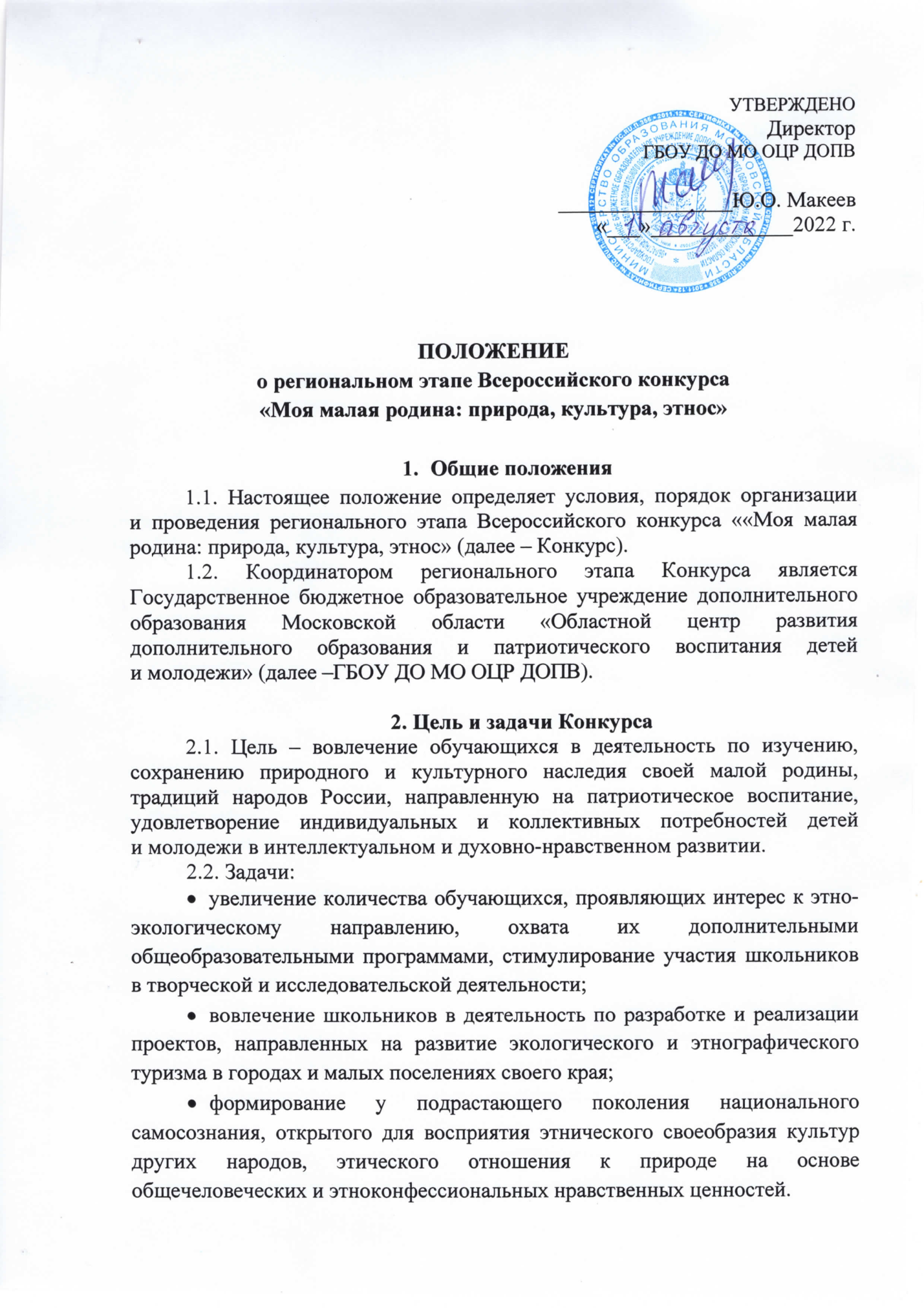 выявление и распространение лучших образовательных практик 
и новых подходов по вовлечению обучающихся в социально-экономическое развитие своей малой родины.3. Оргкомитет и жюри Конкурса3.1. Для организации и проведения Конкурса создается организационный комитет (далее – Оргкомитет) (Приложение 1).3.2. Оргкомитет: - утверждение состава экспертов;- организация приёма и рассмотрения работ;- подведение итогов Конкурса; - утверждение итогов Конкурса;- проведение награждения участников Конкурса; - рекомендация работ победителей регионального этапа к участию  
в федеральном (заочном) этапе Всероссийского конкурса «Моя малая Родина: природа, культура, этнос»3.3. Решения Оргкомитета оформляются протоколом.3.4. Оргкомитет оставляет за собой право на отказ в принятии материалов, не соответствующих условиям Конкурса. 3.5. Для оценки конкурсных работ создается жюри. В состав жюри входят специалисты, имеющие опыт практической, научной работы 
в системе образования, владеющие навыками экспертизы конкурсных работ 
в области естественнонаучных знаний и экологического воспитания.3.6. Решение жюри окончательное и пересмотру не подлежит. 4. Участники Конкурса 4.1. К участию в Конкурсе приглашаются обучающиеся образовательных организаций в возрасте от 10 до 18 лет, проявляющие интерес к изучению и сохранению природного и культурного наследия своей малой родины.4.2.	Допускается индивидуальное и коллективное (не более трех человек) участие в соответствии с выбранной номинацией Конкурса.4.3.	Замена участников в ходе Конкурса не допускается.4.4. Подача работы на Конкурс означает добровольное согласие 
с условиями Конкурса. 5. Номинации Конкурса5.1. Конкурс проводится по следующим номинациям:5.1.1. Для обучающихся в возрасте 10–18 лет:«Экотрадиции» (рассматриваются творческие работы, отражающие уникальность, местные традиции городов и малых поселений: образцы сувенирной продукции, рецепты по приготовлению национальных блюд, описание традиционных семейных и природоохранных праздников, правил поведения в малых поселениях, направленных на сохранение традиций, культурной и природной среды).5.1.2. Для обучающихся в возрасте 14–18 лет:«Природа и этнос» (рассматриваются практические проекты, направленные на сохранение и развитие природно-культурной среды 
в гражданском сообществе (селе, городе) через воспроизводство явлений нематериальной культуры (песен, танцев, игр, обрядов и др.), отражающих нормы природопользования, этику взаимоотношений этноса с природной средой, а также применения этнических компонентов в дизайнерских разработках, производстве современной продукции и предметов материальной культуры (сооружений, жилища, одежды, утвари, продуктов питания и др.);«Культурный код в природе» (рассматриваются практические проекты, направленные на сохранение и развитие природно-культурной среды в гражданском сообществе (селе, городе) через воспроизводство явлений нематериальной культуры (песен, танцев, игр, обрядов и др.), отражающих нормы природопользования, этику отношения этноса 
к природе, а также применения этнических компонентов в дизайнерских разработках и производстве предметов материальной культуры, современной продукции (сооружений, жилища, одежды, утвари, продуктов питания и др.); «Экогид» (рассматриваются путеводители, описания маршрутов, знакомящие с культурным и природным наследием малой родины 
и направленные на развитие этно-экологического туризма).«Экожурналистика» (рассматриваются видеосюжеты, фоторепортажи, статьи, эссе, очерки, блоги, социальная реклама, посвященные задачам комплексного сохранения природного и культурного наследия малой родины и выражающие личное понимание проблемы взаимоотношения этноса 
с природной средой);6. Сроки и условия Конкурса6.1. Конкурс проводится с октября по декабрь 2022 года и состоит 
из двух этапов:1 этап – муниципальный с 01 октября – 13 ноября 2022 года.Форма организации, порядок и даты проведения данного этапа Конкурса определяются муниципальными органами местного самоуправления муниципальных образований Московской области, осуществляющих управление в сфере образования. 2 этап – региональный среди победителей муниципальных этапов
 с 14 ноября по 28 ноября 2022 года проводится ГБОУ ДО МО ОЦР ДОПВ.6.2. Для участия в заочном этапе Конкурса принимаются работы победителей муниципального этапа по каждой номинации. В срок до 14 ноября 2022 года необходимо:-разместить в любом облачном хранилище (Яндекс Диск, Облако Mail.ru и др.):- протокол по итогам муниципального этапа, отражающий количество участников, список победителей, призеров (Приложение 2);- согласие участников (их представителей) на обработку персональных данных (Приложения 3, 4);- конкурсные материалы;- пройти регистрацию и прикрепить ссылку на облачное хранилище с материалами в регистрационную форму по ссылке:https://forms.yandex.ru/u/62bd5b76b3e4d2829fad63c1/6.3. Подведение итогов регионального этапа Конкурса, размещение списка участников, победителей и призеров на сайте ГБОУ ДО МО ОЦР ДОПВ https://mosobl-centerdo.ru/ до 15 декабря 2022 года.7. Требования к оформлению конкурсных работ7.1. Общие требования к конкурсным работам7.1.1. Все текстовые материалы должны быть написаны на русском языке (при необходимости с использованием латинских названий видов животных и растений). В приложениях возможно представление скан-копий, а также видеороликов, созданных любыми доступными средствами, соответствующих тематике Конкурса.Продолжительность видеоролика - до 3 минут. Оценивается оригинальность решений для раскрытия темы, глубина идеи, образность, индивидуальность творческого мышления, оригинальность используемых средств. Участники размещают ссылку на видеоролик на видеохостинг YouTube.7.1.2. Картографический материал должен иметь условные обозначения 
и масштаб.7.1.3. Объем работы не более 25 страниц (за исключением номинации «Экогид»), шрифт - 14, интервал - одинарный. Размер файла не должен превышать 30 Мб.7.1.4. Презентация должна быть содержательной, иметь не более 
15 слайдов. Текст не должен дублировать выступление, а лишь дополнять, акцентировать внимание на важном. На последнем слайде презентации необходимо указать источники информации, которые использовались при создании презентации.Презентация может быть выполнена в любой удобной программе, однако конечный вариант должен иметь формат РЭР. Размер презентации не должен превышать 15 Мб.7.1.5. Каждая работа должна иметь титульный лист, на котором указываются: название образовательной организации, при которой выполнена работа; регион (субъект РФ) и населенный пункт; название детского объединения; тема работы; фамилия, имя, отчество автора; класс; фамилия, имя, отчество, должность и место работы руководителя конкурсной работы (полностью) и консультанта (если имеется), год выполнения работы.7.2. Требования к работам номинации «Экотрадиции»7.2.1. Работы, представляемые в данную номинацию, должны быть ориентированы на перспективу их использования при включении этно-экологического объединения обучающихся в работу по организации этно-экологического туризма в малых поселениях своего края. 7.2.2. Конкурсные работы по данной номинации представляются в виде сувенирной продукции, описания рецептов по приготовлению национальных блюд, описания традиционных семейных и природоохранных праздников, правил поведения в малых поселениях, которые должны быть направлены 
на сохранение традиций, культурной и природной среды. 7.2.3. Помимо представления своей творческой работы, авторы также должны приложить письменное обоснование своего выбора предлагаемой сувенирной продукции. 7.2.4. Рекомендуется иметь в приложении наглядный материал в форме видеоролика, раскрывающий (или дополняющий) содержание конкурсной работы.7.3. Требования к работам в номинации «Природа и этнос» 7.3.1. Структура исследовательской работы предусматривает: титульный лист (требования см. выше); содержание с указанием глав и страниц; введение с постановкой цели и задач, определением предмета и объекта исследования, обоснованием актуальности темы, указанием места, сроков 
и продолжительности исследования; обзор литературы по теме исследования; методика исследования - описание и обоснование методов сбора и обработки материала; основная часть, в которой представлены результаты и анализ исследования; заключение, содержащее выводы по теме исследования, перспективы продолжения работы, рекомендации; список использованных источников и литературы. 7.3.2. Карты, схемы, графики, диаграммы, иллюстрации, фотографии 
и др. иллюстративные материалы могут быть даны в основном тексте или 
в приложении к работе. 7.3.3. При использовании литературы источники указываются в конце работы, а в тексте приводятся ссылки. 7.3.4. Картографические материалы должны иметь легенду, а также 
(как и любой другой иллюстративный материал) быть разборчивыми.7.4. Требования к работам в номинации «Культурный код в природе»7.4.1. Проект должен состоять из следующих разделов: введение, 
где раскрывается его актуальность (необходимо обосновать социальную значимость проекта, возможности использования его результатов), цель 
и задачи; этапы и ход реализации проекта; практические результаты. 
Это может быть видеозапись проведения какого-либо праздника, обряда, игр(ы); фотографии или рисунок изготовленного предмета и другое.Натуральные экспонаты на федеральный заочный этап не принимаются.7.5. Требования к работам в номинации «Экогид» 7.5.1. Содержание данного материала должно представлять собой четкий, связный рассказ об интересных особенностях природы и культуры края, 
его самобытности, позволяющий читателю и экскурсанту при желании пройти маршрут самостоятельно. 7.5.2. Картографический материал обязателен. Он должен быть четким, наглядным, точным и содержать обозначение маршрута. 7.5.3. Прочие иллюстративные материалы (фотографии, рисунки, схемы 
и др.) могут быть представлены в произвольном виде. Главные требования 
к ним наглядность, точность и информативность. В подписях к фотографиям должны быть указаны их источники. 7.5.4. Текст путеводителя составляется в свободной форме. Логика изложения может быть систематической (от природы к истории, культуре 
и современности), хронологической, географической (в порядке движения 
по маршруту) или иной. Подбор фактов, последовательность и форма 
их изложения - на усмотрение авторов. В начале или в конце путеводителя приводятся сведения о его апробации и использовании. 7.5.5. При использовании сведений из литературы или иных источников ссылки на эти источники обязательны.7.6. Требования к работам в номинации «Экожурналистика» 7.6.1. Публицистические произведения пишутся в свободной форме. 
Их объем не должен превышать 1 авторского листа (40 000 знаков печатных знаков или примерно 22 стандартные машинописные страницы). 7.6.2. Требования к социальной рекламе: соответствие идее Конкурса; общее эстетическое восприятие; высокий уровень эмоционального воздействия; качество технического исполнения; креативность (использование принципиально новых идей в создании работы); оригинальность художественного замысла. 7.6.3. Продолжительность видеосюжетов, видеороликов не должна превышать 3 минут. 7.6.4. К работе, помимо титульного листа, прилагается сопроводительный текст (объем - не более 2 страниц), содержащий сведения об авторе, помимо анкетных (интересы, опыт творчества и т.п.), и сведения о работе 
(цели и обстоятельства написания). Если материал был опубликован, указываются выходные данные (или интернет-ссылка), а также отклики 
на публикацию (если были), видеосюжеты. Указывается, как используется конкурсный материал в работе по сохранению природного и культурного наследия.8. Критерии оценки конкурсных работ8.1. Критерии оценки работ в номинации «Экотрадиции» (максимум –25 баллов):соответствие требованиям к оформлению - 0 - 5 баллов;значимость объекта (творческой работы) или события (традиционные праздники, блюда и др.) и обоснованность отнесения к культурным и духовным традициям населения - 0 - 5 баллов; оригинальность работы - 0 - 5 баллов; достоверность представленного материала; информативность текста 
и качество выполнения работы - 0 - 5 баллов; перспективность дальнейшего использования представленных объектов и событий, данных в описаниях работы, в этно-экологическом туризме и т. д. - 0 - 5 баллов; 8.2. Критерии оценки работ в номинации «Природа и этнос» (максимум –30 баллов):соответствие требованиям к оформлению - 0 - 5 баллов; актуальность темы и ее обоснование; постановка цели и задач, их соответствие содержанию - 0 - 5 баллов; использование комплексного, междисциплинарного подхода - 0 - 5 баллов;теоретическая проработанность темы, использование литературы - 0 - 5 баллов; обоснованность выбора методики; достаточность собранного материала и полнота его представления - 0 - 5 баллов; глубина проработанности и осмысления материала - 0 - 5 баллов; значимость и обоснованность выводов; практическая значимость 
и (или) научная новизна исследования - 0 - 5 баллов; 8.3. Критерии оценки работ в номинации «Культурный код в природе» (максимум –25 баллов):соблюдение требований к оформлению проекта; актуальность, соответствие цели и задачам проекта - 0 - 5 баллов; объем и глубина проработки содержания проекта - 0 - 5 баллов;применение комплексного, междисциплинарного подхода 
в содержании проекта, связанного с традициями изучаемого региона; самобытность творческого замысла - 0 - 5 баллов; наличие иллюстративного материала (фотографии - качество 
и композиционное решение, видеофрагменты - режиссура и операторская работа) - 0 - 5 баллов; степень завершенности проекта; практическая значимость проекта - 
0 - 5 баллов. 8.4. Критерии оценки работ в номинации «Экогид» (максимум –35 баллов): оригинальность темы, определенного ракурса представления материала - 0 - 5 баллов; стиль изложения, выразительность; степень информативности описания - 0 - 5 баллов;использование комплексного, междисциплинарного подхода - 0 - 5 баллов;достоверность и уровень подачи сведений о природе; достоверность и уровень подачи культурологических и этнологических сведений - 0 - 5 баллов;оформление, наглядность работы (качество иллюстраций, структура) - 0 - 5 баллов;качество картографического материала и удобство навигации- 0 - 5 баллов;практическое использование авторами собранного материала 
в экскурсионной работе и вклад в развитие этно-экологического туризма города или села, где проживает автор - 0 - 5 баллов;. 8.5. Критерии оценки работ в номинации «Экожурналистика» (максимум –
20 баллов): актуальность поднятой проблемы; глубина осмысления темы- 0 - 5 баллов;компетентность в вопросах экологии, культурологии и этнологии - 0 - 5 баллов;информативность; соответствие содержания поставленной проблеме; оригинальность концепции и изложения материала; использование комплексного, междисциплинарного подхода - 0 - 5 баллов; стилистическая грамотность, образность, характер детализации; наличие опубликованного материала по заявленной теме (в том числе в сети Интернет) - 0 - 5 баллов.9. Подведение итогов и награждение9.1.	Подведение итогов Конкурса осуществляется по итогам регионального этапа.9.2.	Участники конкурса, занявшие первое, второе, третье места, 
в каждой номинации награждаются дипломами и призами. Всем участникам Конкурса будет направленно свидетельство участника в электронном виде.9.3. Победители и призеры регионального этапа Конкурса рекомендуются для участия во Всероссийском конкурсе «Моя малая родина: природа, культура, этнос».Результаты Конкурса фиксируются в итоговых протоколах
и размещаются на сайте ГБОУ ДО МО ОЦР ДОПВ по адресу: https://mosobl-centerdo.ru/.10. Контактная информацияКонтактные лица – Легкова Марина Олеговна, руководитель регионального ресурсного центра естественнонаучной направленности «Экостанция» ГБОУ ДО МО ОЦР ДОПВ.Контактный телефон: 8(495) 249-14-25, доб. 213, е-mail: eco@mosobl-centerdo.ru.Приложение 1к положениюСостав организационного комитета регионального этапа Всероссийского конкурса«Моя малая родина: природа, культура, этнос» Приложение 2к положениюВ организационный комитет по проведению областного конкурса «Моя малая родина: природа, культура, этнос»Итоговый протоколпроведения регионального этапа Всероссийского конкурса «Моя малая родина: природа, культура, этнос»___________________________________________________________________________________(муниципальное образование)Количество общеобразовательных организаций _____________________Количество участников муниципального этапа __________________ обучающихсяСведения о победителях и призерах:   Начальник Управления образования         _____________                  ________________________                                                                                (подпись)                            (Ф.И.О. полностью) М.П.Приложение 3к положениюСОГЛАСИЕродителя (законного представителя) на обработку персональных данных несовершеннолетнего(до 14 лет) Я,______________________________________________________________________________(Фамилия. имя. отчество) являюсь законным представителем несовершеннолетнего _____________________________________________________________________________________                                       (Фамилия, имя, отчество ребенка)в соответствии с Федеральным законом от 27.07.2006 № 152-ФЗ «О персональных данных» даю согласие образовательному учреждению Государственное бюджетное образовательное учреждение дополнительного образования Московской области «Областной центр развития дополнительного образования и патриотического воспитания детей и молодежи» (далее - ГБОУ ДО МО ОЦР ДОПВ) на обработку персональных данных моего несовершеннолетнего ребенка.Цель обработки персональных данных: - участие в мероприятиях, проводимых ГБОУ ДО МО ОЦР ДОПВ; - ведение статистики.Перечень действий с персональными данными: Любое действие (операция) или совокупность действий (операций), совершаемых с использованием средств автоматизации или без использования таких средств с персональными данными, включая сбор, запись, систематизацию, накопление, хранение, уточнение (обновление, изменение), извлечение, использование, передачу (распространение, предоставление, доступ), обезличивание, блокирование, удаление, уничтожение персональных данных.Перечень персональных данных, на обработку которых дается согласие: - фамилия, имя; - возраст, класс;- место учебы; - фото и видеоматериалы участника конкурса.Срок действия данного согласия устанавливается на период: Данное согласие действует с даты подписания до достижения целей обработки персональных данных в Государственном бюджетном образовательном учреждении дополнительного образования Московской области «Областной центр развития дополнительного образования и патриотического воспитания детей и молодежи» или до отзыва данного Согласия.Данное Согласие может быть отозвано в любой момент по моему письменному заявлению.«____»_____________20____г.        Подпись родителя (законного представителя) несовершеннолетнего: _________/______________________/Приложение 4к положениюСОГЛАСИЕна обработку персональных данных (с 14 лет) Я,______________________________________________________________________(фамилия, имя, отчество)именуемый в дальнейшем «Субъект персональных данных», даю согласие образовательному учреждению: Государственное бюджетное образовательное учреждение дополнительного образования Московской области «Областной центр развития дополнительного образования и патриотического воспитания детей и молодежи». Адрес: Московская область, г. Реутов, Юбилейный проспект, д. 58) (далее -ГБОУ ДО МО ОЦР ДОПВ). на обработку персональных данных в соответствии с Федеральным законом от 27.07.2006 № 152-ФЗ «О персональных данных».Цель обработки персональных данных: - участие в мероприятиях, проводимых ГБОУ ДО МО ОЦР ДОПВ; - ведение статистики.Перечень действий с персональными данными: Любое действие (операция) или совокупность действий (операций), совершаемых с использованием средств автоматизации или без использования таких средств с персональными данными, включая сбор, запись, систематизацию, накопление, хранение, уточнение (обновление, изменение), извлечение, использование, передачу (распространение, предоставление, доступ), обезличивание, блокирование, удаление, уничтожение персональных данных.Перечень персональных данных, на обработку которых дается согласие: - фамилия, имя; - возраст, класс;  - место учебы; - фото и видеоматериалы участника конкурса.Срок действия данного согласия устанавливается на период: Данное согласие действует с даты подписания до достижения целей обработки персональных данных в Государственном бюджетном образовательном учреждении дополнительного образования Московской области «Областной центр развития дополнительного образования и патриотического воспитания детей и молодежи» или до отзыва данного Согласия.Данное Согласие может быть отозвано в любой момент по моему письменному заявлению.(фамилия, инициалы субъекта персональных данных, подпись) « _____» _______ 20 ___ г.Подпись, расшифровка: _________/______________________/1Макеев Юрий ОлеговичДиректор государственного бюджетного образовательного учреждения дополнительного образования Московской области «Областной центр развития дополнительного образования 
и патриотического воспитания детей  
и молодежи», председатель Оргкомитета Конкурса2.Бочарова Анастасия СергеевнаЗаместитель директора государственного бюджетного образовательного учреждения дополнительного образования Московской области «Областной центр развития дополнительного образования и патриотического воспитания детей и молодежи», заместитель председателя Оргкомитета Конкурса.3.Легкова Марина ОлеговнаРуководитель РРЦ дополнительного образования естественнонаучной направленности дополнительного образования детей Московской области «Экостанция» Московской области4.Пирогова Татьяна СергеевнаПедагог-организатор отдела дополнительного образования естественнонаучной направленностей государственного бюджетного образовательного учреждения дополнительного образования Московской области «Областной центр развития дополнительного образования и патриотического воспитания детей и молодежи»№Фамилия, имя участника (полностью)Возраст, классРуководитель проекта (ФИО полностью,должность)Наименование организации (по Уставу)НоминацияНазвание проекта Рейтинг на муниципальном этапе конкурса 1Иванов ИванСидоров Иван Иванович, учитель информатикиМАУ ДО «ЦДТ» г.о. Орехово-Зуевский Социально-экологический проектТехногенные катастрофы 
и климатические измененияПобедитель 